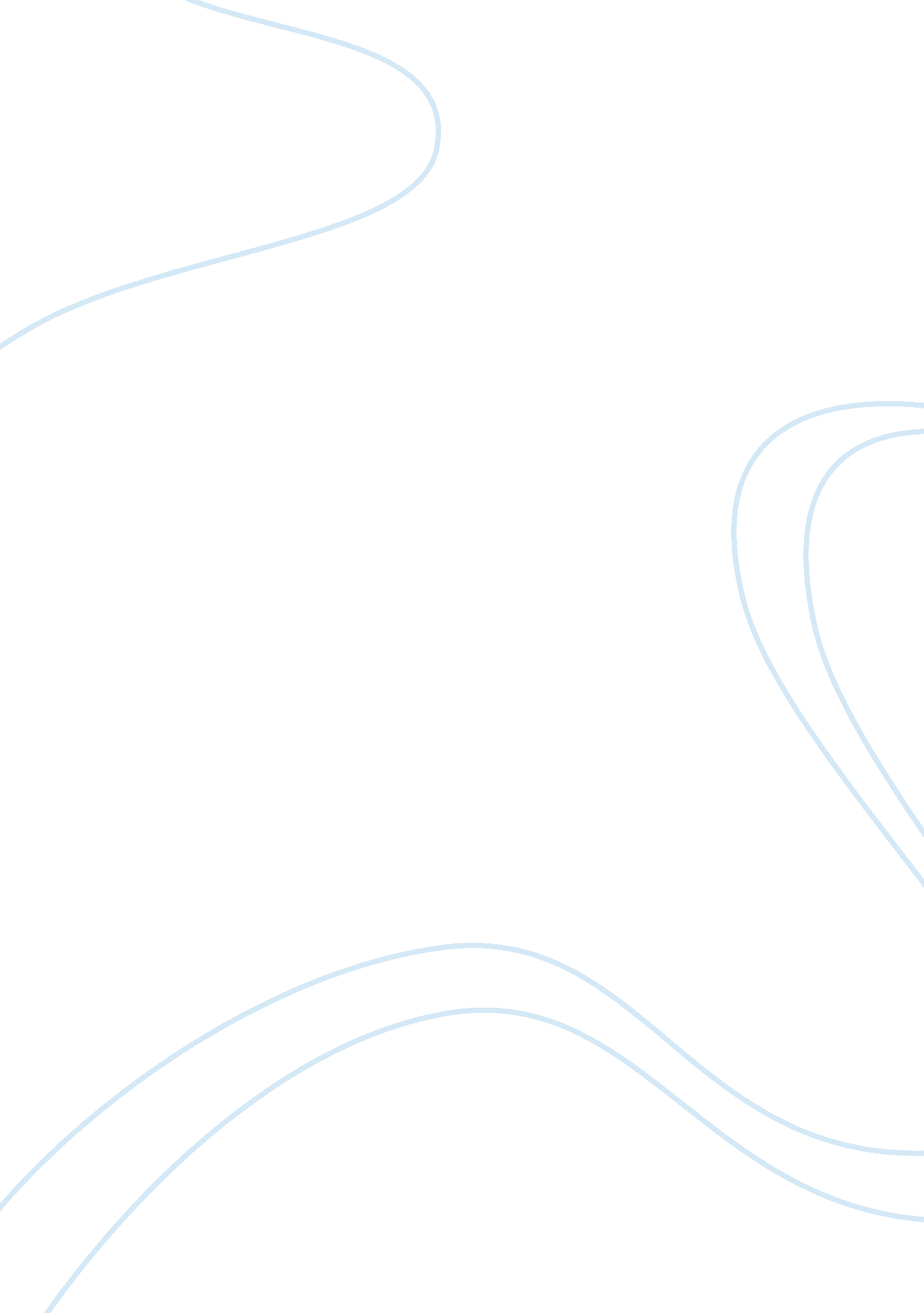 Racial and cultural differenceSociology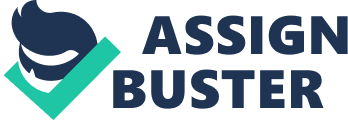 Task Racial and Cultural Difference In the book To Kill a Mocking Bird, Racism is extensively witnessed when an African young man is erroneously accused of sexually abusing a white girl. This was a good example showing how the society in the town did not value the settlement of black people in the community. There are many other wicked activities practiced in this society, and the black man misfortune scenario is just an example of the discriminatory actions against the blacks. Atticus Fitch is an exceptional figure in the filthy society, and his good virtues make him to stand firm and defend the wrongly accused young man in the court against the hands of racist individuals. Lee, the author of the book, is also appreciated for describing the social and economic lifestyle of the people of the Southern land in the year 1930. 
The main theme of the book is combating racism, and the writer has achieved this through narrating events that surrounded the black people living in the area. Racism comes out clearly, when author narrates the challenges the black-skinned populace faced. The message it passes to the society is teaching people to respect the culture of other people and stop practicing racism. Harper Lee also talks about other important virtues in the society, including tolerance, courage, compassion and justice. Atticus Fitch, the white lawyer fighting to help the life of an innocent young man, shows his boldness when he defends a person of different race, a feat that was previously unheard of (Lee, 6). Throughout the trial, he does his best and enlightens the community about the acceptance of racial and cultural dissimilarities. 
In the other book, Funny in Farsi: a Memoir of Growing up Iranian in America, the author narrates the challenges Iranian citizens faced when they came to stay in America. They settled in Southern California when the narrator’s father got a transfer to America. Their culture is definitely different from that of the Americans, and this makes their lives to be a challenging one. Dumas, the narrator of the story gets surprised with the different lifestyle American citizens exemplify and it takes time for her to adapt. The aspect of racism is evidenced when Dumas’ father loses his job because of his poor communication structure with his fellow workers. The company claims that his oral English is not comprehensible, and this provided grounds for them to halt his employment (Firoozeh). The writer brings out the premise of racism in the story, by narrating the tragedy that happen to Iranian citizen in a foreign land. The culture of the Americans is different from that of Iranian, but this should not be a reason to undermine a certain culture of an individual. The author also talks of the marriage between Dumas and her French lover, which faced challenges because of their varied culture. Therefore, the themes, racism and culture are soundly characterized in the story. 
Racial and cultural differences between the contemporary populace have caused many challenges to foreigners living in a different country. The authors of the two books, Funny in Farsi: a Memoir of Growing up Iranian in America and To Kill a Mocking Bird’ highlights the themes by giving real life experiences that are in occurrence in the society. The stories illustrate unmistakably the effects of such negative themes in the societal context. Racism has been practiced historically, and is still weighty issue in the current world. 
Works Cited 
Dumas, Firoozeh. Funny in Farsi: A Memoir of Growing Up Iranian in America. Random House 
Trade Paperbacks. 2004. Print. 
Harper, Lee. To Kill a Mocking Bird. Illinois: Dramatic Publishing, 1970. Pp 6. Print. 